Nicky Southall Outdoor Flatwork ClinicThursday 17th February 2022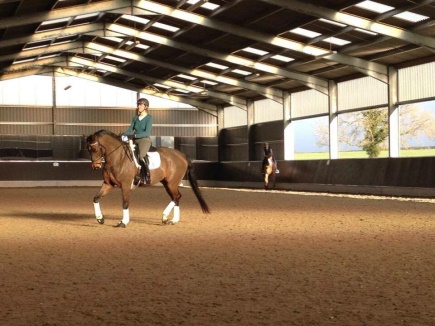 10.00am-10.45pmCaroline Doolittle & Shona Cutler10.45-11.30pmNikki Peacock & Ruby Phillips11.45pm-12.30pmBessie Donnelly & Tracey Balckwell12.30pm-1.15pmHelen Walker & Abbie Harvey1.30pm – 2.15pmGriselda Beaumont & Laura Turford2.30pm-3.15pmLeah Tolley & Lauren Barton